Montague Consolidated SchoolSeptember  2022September  2022September  2022September  2022September  2022SunMonTueWedThuFriSat 1                                      2                                   3 4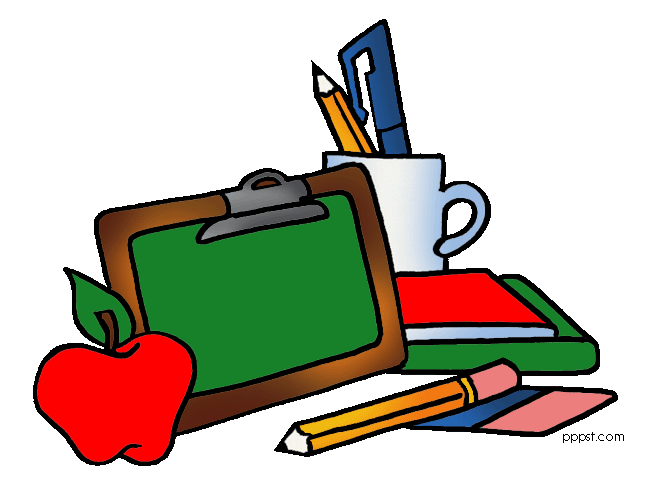  5                               Labour Day 6                                     7                                   First day of school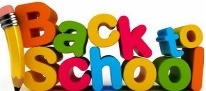  8                                  9                                  10 11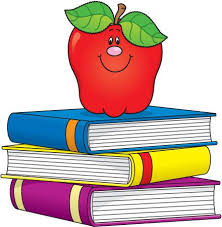   12                                     13                                   Cross Country starts  14                                      15                                  Cross country 16                                     17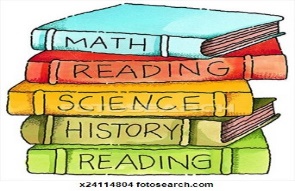 18  19                                   No School  20                                    Meet the Teacher Night6-7Cross Country   21                                  School Pics k-322                                                                    School Pics 4-6  Cross Country 23                                   Terry Fox Run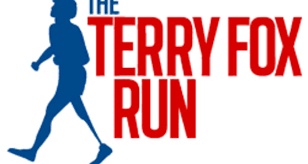 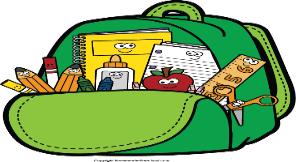 2526272829Orange Shirt Day30No SchoolTruth and Reconsiliation Day